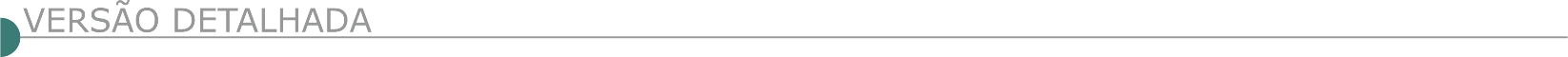 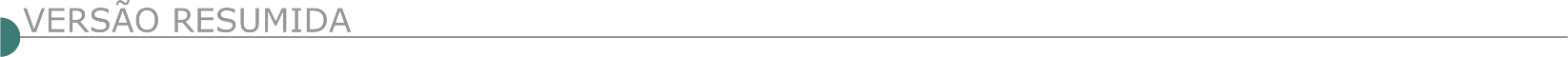 ESTADO DE MINAS GERAIS PREFEITURA MUNICIPAL DE ARAGUARI MG - PUBLICAÇÃO DO EDITAL DE LICITAÇÃO NA MODALIDADE TOMADA DE PREÇOS Nº 001/2021 O Município de Araguari/MG torna público que fará realizar a Licitação na modalidade Tomada de Preços nº 001/2021 do tipo/critério de julgamento: menor preço e regime de execução: preço unitário, visando a contratação de empresa de engenharia e ou arquitetura para execução de obra de construção do C.E.M. Rosa Mameri Rade, localizado na rodovia MG 223 - km 12 - povoado Alto São João, conforme estudo preliminar, memorial descritivo, planilha orçamentária base e cronograma físico financeiro. Sessão pública designada para o dia 15 (quinze) de março de 2021, até 13:30 horas. Vistoria no local onde será executada a obra/serviço até o dia 12 de março de 2021. Mais informações pelo telefone: (34) 3690-3280. PREFEITURA MUNICIPAL DE CONCEIÇÃO DO MATO DENTRO/MG AVISO DE LICITAÇÃO – CONCORRÊNCIA Nº 001/2021.O Município de Conceição do Mato Dentro – MG torna público que realizará Processo nº 022/2021 – Concorrência nº 001/2021, cujo objeto é o Registro de Preço, pelo prazo de doze meses, para eventual contratação de empresa especializada para a execução de drenagem, substituição e execução de calçadas, passeios e manutenção de calçamento, conforme Memorial Descritivo, Cronograma Físico Financeiro e Planilha Orçamentária de Custos, anexos ao Edital n° 022/2021. Dia da abertura: 08 de abril de 2021, às 09:00. Maiores informações pelo telefone (31) 3868-2398 - Edital disponível no site oficial do Município – www.cmd.mg.gov.br.  PREFEITURA MUNICIPAL DE CONCEIÇÃO DO MATO DENTRO/MG AVISO DE RETIFICAÇÃO – CONCORRÊNCIA Nº 010/2020. O Município de Conceição do Mato Dentro – MG torna a RETIFICAÇÃO do Processo nº 201/2020 – Concorrência nº 010/2020, cujo objeto é a contratação de empresa especializada dos serviços da obra de infraestrutura completa dentro do loteamento Desembargador Herbert Carneiro, no município de Conceição do Mato Dentro/MG, conforme especificações constantes na planilha, cronograma, memorial descritivo e projetos, anexos ao Edital n° 201/2020 e passa a abertura para o dia 12 de abril de 2021, às 09h00min. Maiores informações pelo telefone (31) 3868-2398 – Edital Retificado I disponível no site oficial do Município – www.cmd.mg.gov.br.  PREFEITURA MUNICIPAL DE DOM JOAQUIM/MG, PROCESSO LICITATÓRIO Nº 08/2021, PREGÃO PRESENCIAL Nº 05/2021Objeto: é Registro de Preços dos serviços de implantação, revitalização e recomposição de sinalização urbana das vias e espaços públicos e estradas vicinais do município, em atendimentos às necessidades das Secretarias Municipais. Aviso de licitação: A reunião acontecerá as 09:00h do dia 10/03/2021, na sala de reuniões. O edital pode ser retirado no site: www.domjoaquim.mg.gov.br ou solicitado no e-mail: licitacao@domjoaquim.mg.gov.br. Outras informações pelo 31 38661212.  PREFEITURA MUNICIPAL DE IBITIURA DE MINAS (MG) PROCESSO Nº 011/2021 - EDITAL Nº 011/2021, NA MODALIDADE DE TOMADA DE PREÇOS Nº 002/2021Torna público a Retificação nº 01/2021 ao edital. Objeto: o objeto da presente licitação é a aquisição de medicamentos para o Departamento Municipal de Saúde da Prefeitura Municipal de Ibitiura de Minas, conforme anexo I do presente edital. Fundamento legal: Art. 21, Inciso II e Art. 22, Inciso II da Lei Federal 8.666/93 e alterações e Lei Municipal nº 553/2003, de 19.09.2003 e alterações. Data prevista para entrega dos envelopes documentação de habilitação, proposta e abertura: 09.03.2021, às 08:45h e 09:00h. Informações: e-mail: licitaibitiura@gmail.com - Data: 24.02.2021.  PREFEITURA MUNICIPAL DE ITAÚNA-MG TOMADA DE PREÇOS 001/2021 A Prefeitura de Itaúna torna público o processo licitatório nº 011/2021, na modalidade Tomada de Preços nº 001/2021. Abertura para o dia 15/03/2021 às 08h30. Objeto: contratação de empresa especializada para execução de serviços de pavimentação asfáltica das Ruas Professora Antônia Pena e Jaime Pinto, localizadas em Itaúna/MG. Siconv 887525. A íntegra do Edital e seus anexos estarão disponíveis no site www.itauna.mg.gov.br no dia 26/02/2021.TOMADA DE PREÇOS 002/2021 A Prefeitura de Itaúna torna público o processo licitatório nº 012/2021, na modalidade Tomada de Preços nº 002/2021. Abertura para o dia 16/03/2021 às 08h30. Objeto: contratação de empresa especializada para execução de serviços de pavimentação asfáltica das Ruas Ana de Faria Dornas, Raimundo Ribeiro e Enfermeiro Josias, localizadas em Itaúna/MG. Siconv 889384. A íntegra do Edital e seus anexos estarão disponíveis no site www.itauna.mg.gov.br no dia 26/02/2021.TOMADA DE PREÇOS 003/2021 A Prefeitura de Itaúna torna público o processo licitatório nº 013/2021, na modalidade Tomada de Preços nº 003/2021. Abertura para o dia 17/03/2021 às 08h30. Objeto: contratação de empresa especializada para execução de serviços de pavimentação asfáltica das Ruas Capitão Bento, João Nogueira Penido e Oséias Alves. Siconv 903569. A íntegra do Edital e seus anexos estarão disponíveis no sitewww.itauna.mg.gov.br no dia 26/02/2021. PREFEITURA MUNICIPAL DE LUMINÁRIAS/MG – AVISO DE LICITAÇÃO PROCESSO LICITATÓRIO Nº016/2021 – TOMADA DE PREÇOS Nº 01/2021Objeto a contratação de empresa especializada em engenharia para execução de obra de reforma e melhoramentos da Escola Municipal Francisco Diniz. Abertura: 17/03/2021 às 10:00. Informações: www.luminarias.mg.gov.br, 3226-1816. PREFEITURA MUNICIPAL DE SÃO JOSÉ DA BARRA AVISO DE LICITAÇÃO - CONCORRÊNCIA Nº. 001/2021Tendo como objeto a “Contratação de empresa especializada para a pavimentação asfáltica de trecho parcial de estrada vicinal que liga o Centro ao Porto de São José da Barra sentido Guapé/MG, que será custeada através do Contrato de Repasse n°. 894348/2019/MDR/CAIXA firmado entre o Município de São José da Barra e o Ministério do Desenvolvimento Regional representado pela Caixa Econômica Federal”. O edital poderá ser retirado no site: www.saojosedabarra.mg.gov.br ou no Setor de Licitações, no Paço Municipal, sito a Travessa Ary Brasileiro de Castro, nº. 272, Centro, Telefone (35) 3523-9200. A abertura dos envelopes será às 08h30min do dia 31/03/2021.  PREFEITURA MUNICIPAL DE VISCONDE DO RIO BRANCO AVISO DE LICITAÇÃO – PREGÃO Nº 017/2021 – PROCESSO LICITATÓRIO Nº 024/2021 A Administração Municipal de Visconde do Rio Branco, através de sua Pregoeira, torna público que fará licitação na modalidade Pregão, para seleção de empresa (s) especializada (s) no ramo visando à aquisição de Massa Asfáltica CBUQ, para pavimentação de vias e para obras diversas do Município, incluindo convênios. (Ver maiores especificações no Edital) – Entrega de propostas, documentações e credenciais até o dia 10/03/2021 às 09:00 horas, quando será dado início aos trabalhos. Cópia do edital já se encontra disponível para os interessados, à Praça 28 de Setembro, Centro, ou pelo site: www.viscondedoriobranco.mg.gov.br. Informações pelo Tel.: (32) 3551-8150. ESTADO DA BAHIA EMPRESA BAIANA DE ÁGUAS E SANEAMENTO S.A.  – EMBASA - AVISO DA LICITAÇÃO Nº 018/21A Embasa torna público que realizará a LICITAÇÃO n.º 018/21, processada de acordo com as disposições da Lei nº 13.303/2016, Lei complementar 123/2006 e Regulamento Interno de Licitações e Contratos da EMBASA. Objeto: Implantação da Adutora de Água Tratada, Setor R1-Duna, pertencente ao sistema de abastecimento de água da região Metropolitana de Salvador. Disputa: 22/03/2021 às 14:00 horas. (Horário de Brasília-DF). Recursos Financeiros: Próprios. O Edital e seus anexos encontram-se disponíveis para download no site http://www.licitacoes-e.com.br/. (Licitação BB nº: 858849). O cadastro da proposta deverá ser feito no site http://www.licitacoes-e.com.br/, antes da abertura da sessão pública. Informações através do e-mail: mailto:plc.esclarecimentos@embasa.ba.gov.br ou por telefone: (71) 3372-4756/4764. Salvador, 25 de fevereiro de 2021 - Carlos Luís Lessa e Silva - Presidente da Comissão.ESTADO DE SÃO PAULO SABESP - AVISO DE LICITAÇÃO PG ML 00.194/21 Prestação de serviços de engenharia para reforma civil e readequações das instalações do prédio administrativo da UGR Itaquera – MLQ, Unidade de Negócio Leste - ML, Diretoria Metropolitana – M. Edital completo disponível para download a partir de 25/02/21 - no site www.sabesp.com.br/ fornecedores, mediante obtenção de senha no acesso “cadastre sua empresa”. Problemas com o site, tel. (11) 3388-6984. Informações: tel. (11) 2681-3776. Envio das propostas a partir da 00h00 de 10/03/21 até as 09h00 de 11/03/21, no site acima. Abertura das Propostas: 11/03/21 às 09h15. SP 25/02/21 - Unidade de Negócio Leste - ML.
ÓRGÃO LICITANTE: SMOBIEDITAL: PREGÃO ELETRÔNICO SMOBI 018/2020 PROCESSO Nº 01-059.227/20-41Endereço: Rua dos Guajajaras, 1107 – 12° andar - Centro, Belo Horizonte - MG, 30180-105Informações: Telefone: (31) 3277-8102 - (31) 3277-5020 - Sites: www.licitacoes.caixa.gov.br e www.pbh.gov.br E-mail cpl.sudecap@pbh.gov.br Endereço: Rua dos Guajajaras, 1107 – 12° andar - Centro, Belo Horizonte - MG, 30180-105Informações: Telefone: (31) 3277-8102 - (31) 3277-5020 - Sites: www.licitacoes.caixa.gov.br e www.pbh.gov.br E-mail cpl.sudecap@pbh.gov.br OBJETO: TORNA PÚBLICO QUE FARÁ REALIZAR PROCEDIMENTO LICITATÓRIO NA MODALIDADE PREGÃO, NA FORMA ELETRÔNICA, DO TIPO MENOR PREÇO, AFERIDO PELO VALOR GLOBAL, REGIME DE EXECUÇÃO: EMPREITADA POR PREÇO UNITÁRIO, A SER CONDUZIDO PELA SUPERINTENDÊNCIA DE DESENVOLVIMENTO DA CAPITAL - SUDECAP, NOS TERMOS DA PORTARIA SMOBI Nº 054, DE 19 DE FEVEREIRO DE 2021, PARA EXECUÇÃO DE SERVIÇOS COMUNS DE ENGENHARIA PARA IMPLANTAÇÃO DE GERADOR DE ENERGIA NO SAMU, COM O FORNECIMENTO DE MATERIAIS, INSUMOS E MÃO DE OBRA, CONFORME ESPECIFICAÇÕES E QUANTIDADES CONTIDAS NOS ANEXOS DESTE EDITAL.DATAS: Credenciamento: até às 8h do dia 15/03/2021;Lançamento de proposta comercial: até às 8h30min do dia 15/03/2021; Abertura da sessão pública de lances: às 10h do dia 15/03/2021. Vistoria: conforme edital.Prazo de execução: 90 dias.VALORESVALORESValor Estimado da ObraCapital Social Igual ou SuperiorR$ 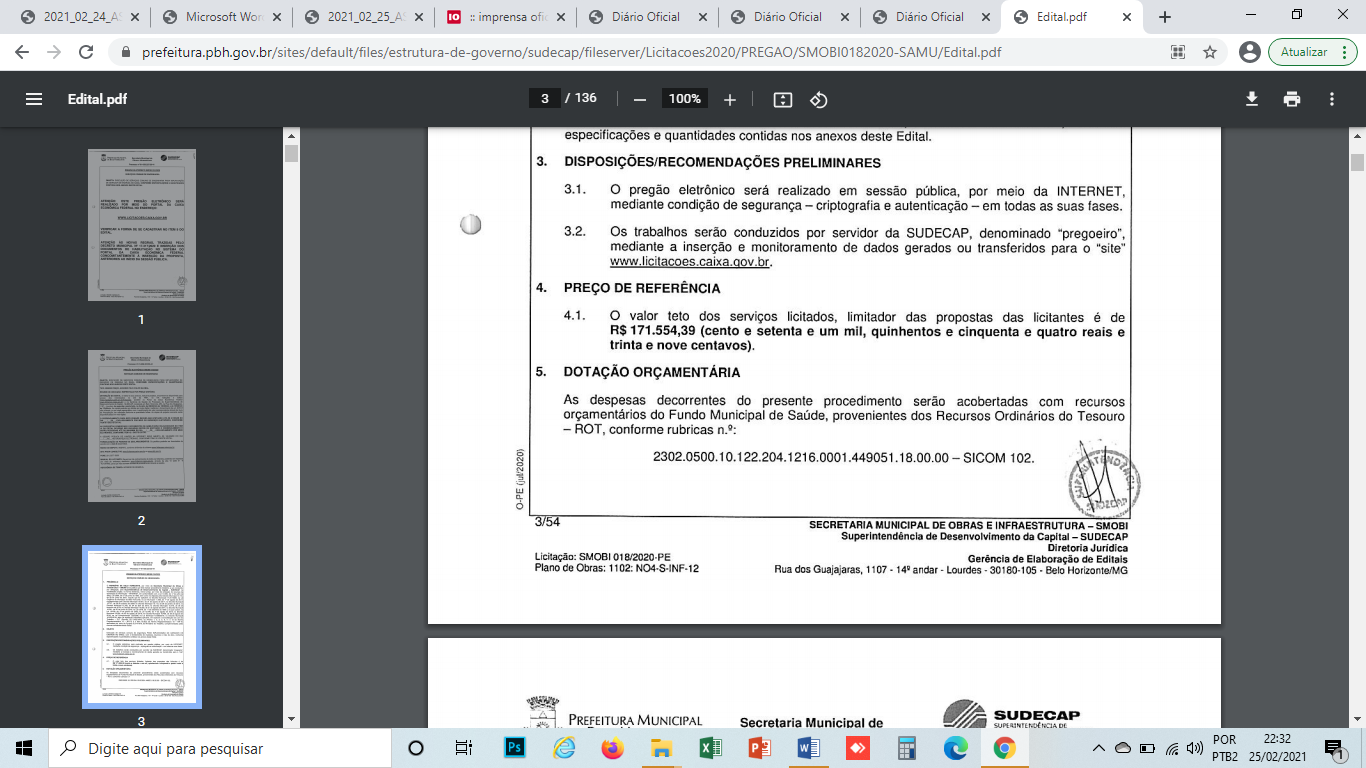 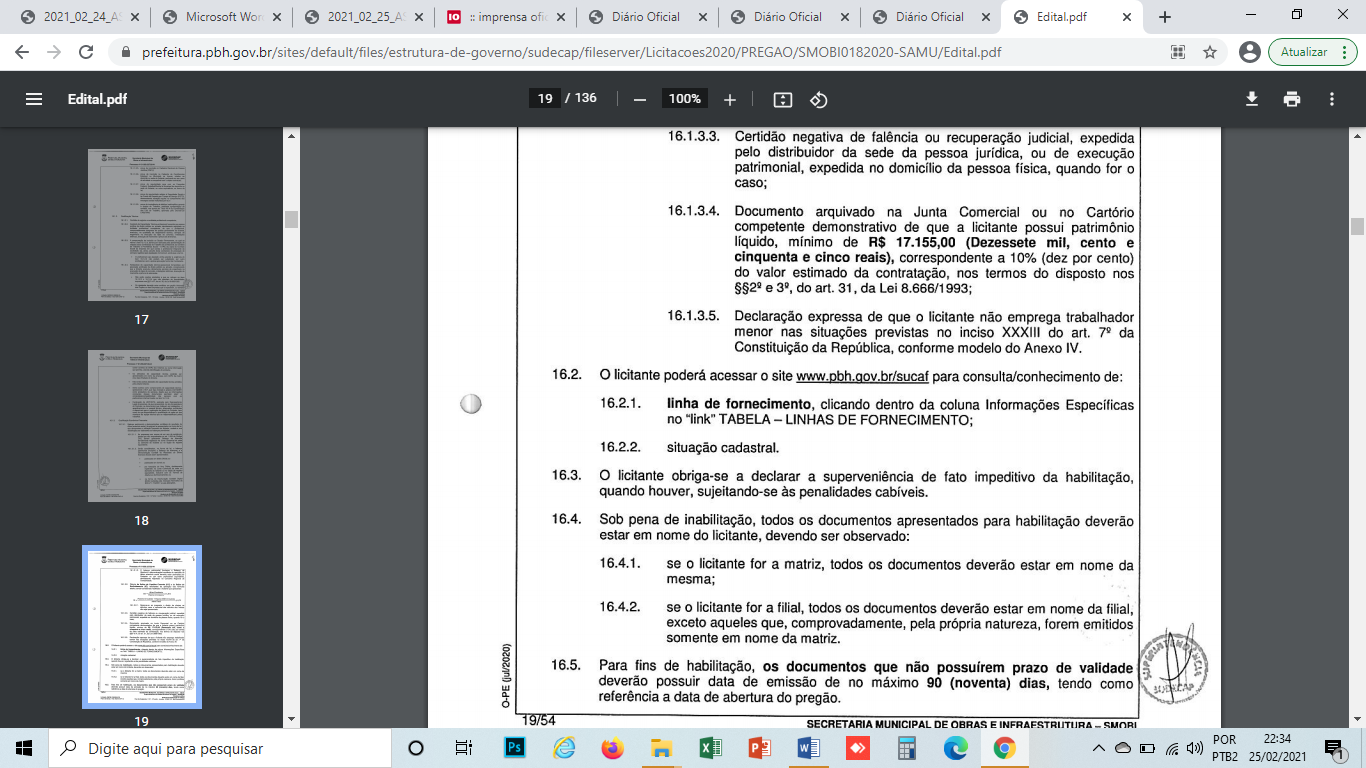 CAPACIDADE TÉCNICA: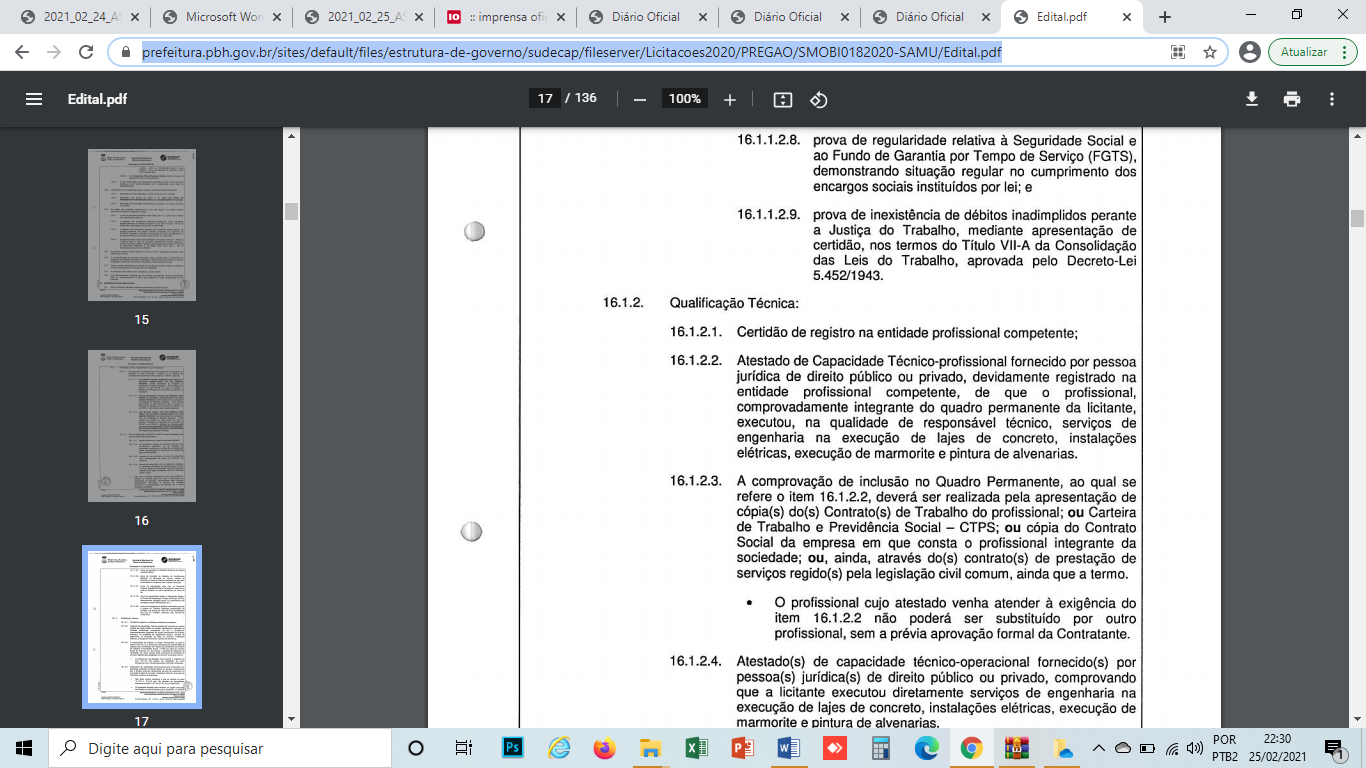 CAPACIDADE TÉCNICA:CAPACIDADE OPERACIONAL: 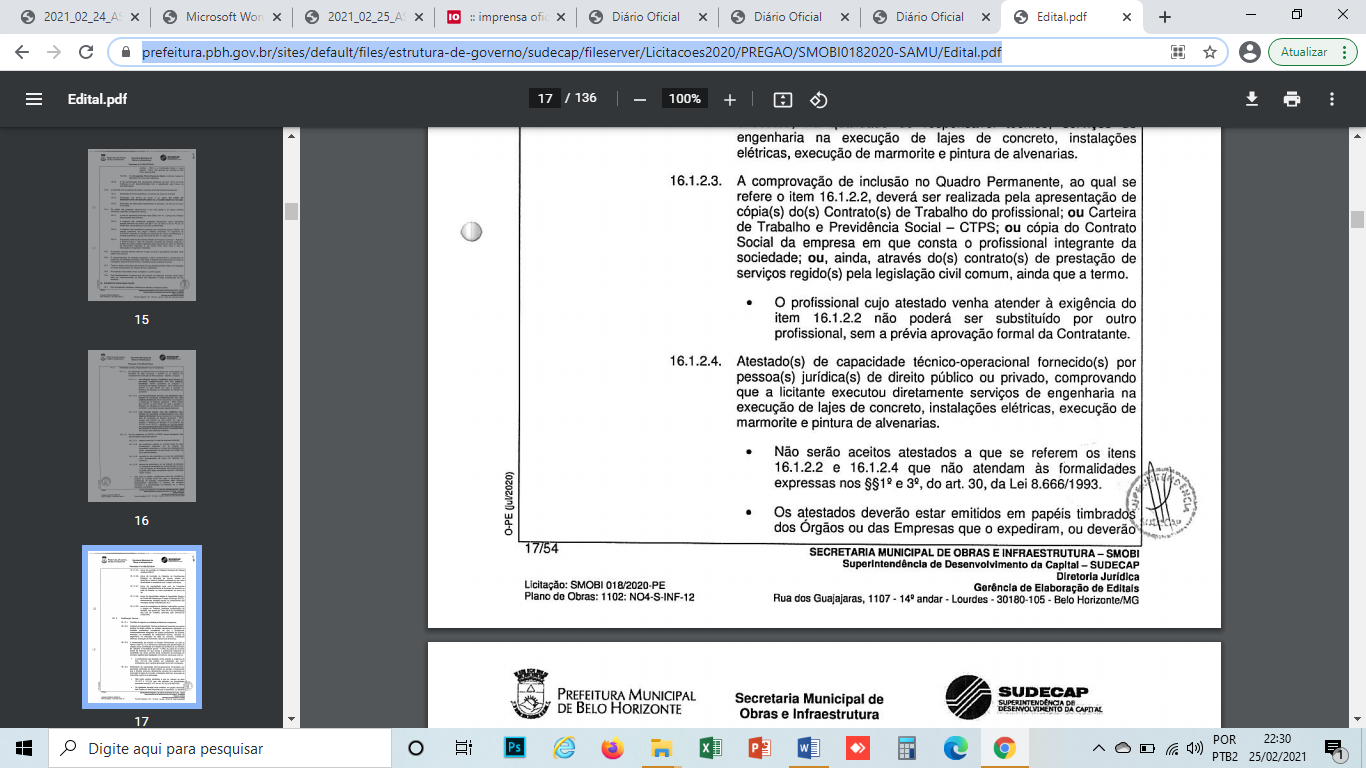 CAPACIDADE OPERACIONAL: ÍNDICES ECONÔMICOS: 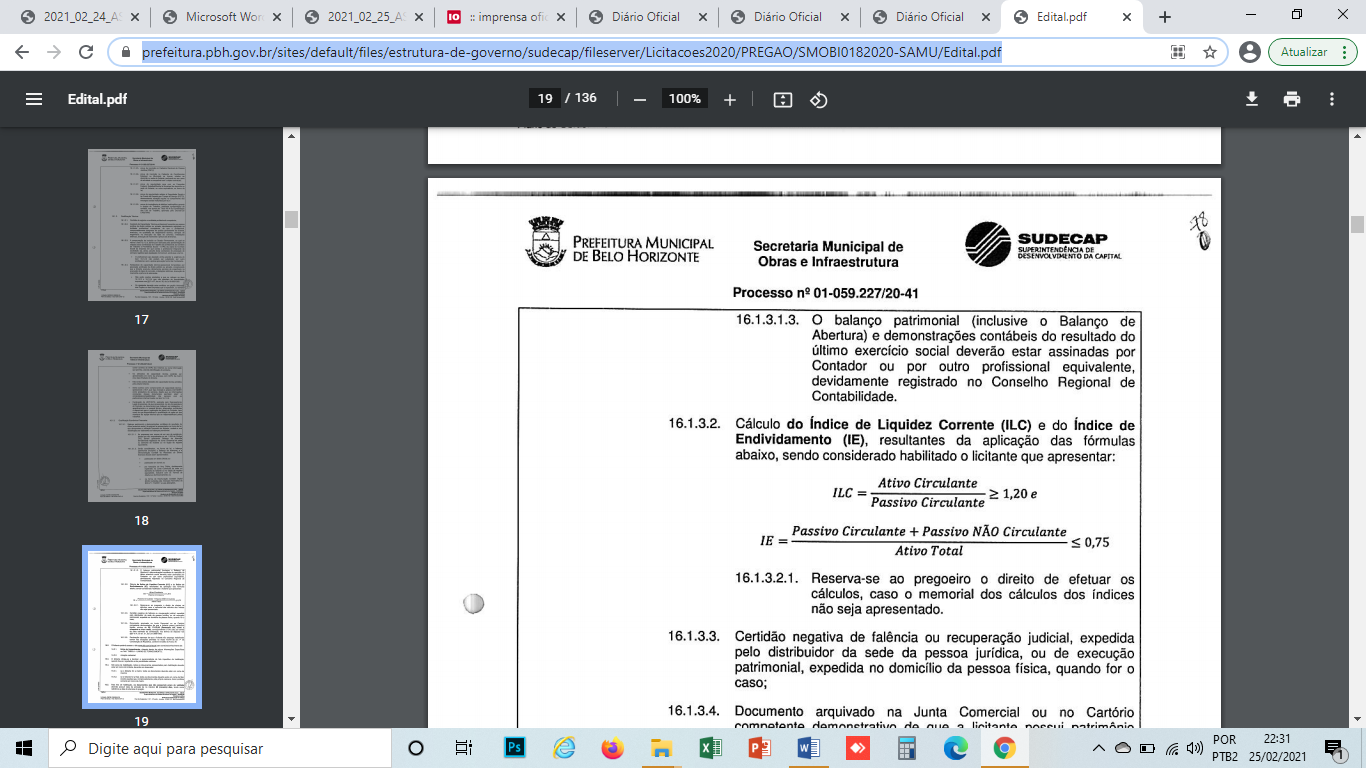 ÍNDICES ECONÔMICOS: OBSERVAÇÕES: Consórcio: CONFORME EDITAL. Clique aqui para obter informações do edital. OBSERVAÇÕES: Consórcio: CONFORME EDITAL. Clique aqui para obter informações do edital. ÓRGÃO LICITANTE: COPASA-MG EDITAL: Nº CPLI. 1120210018Endereço: Rua Carangola, 606, térreo, bairro Santo Antônio, Belo Horizonte/MG.Informações: Telefone: (31) 3250-1618/1619. Fax: (31) 3250-1670/1317. E-mail: cpli@copasa.com.br. Endereço: Rua Carangola, 606, térreo, bairro Santo Antônio, Belo Horizonte/MG.Informações: Telefone: (31) 3250-1618/1619. Fax: (31) 3250-1670/1317. E-mail: cpli@copasa.com.br. OBJETO: SELECIONAR, DENTRE AS PROPOSTAS APRESENTADAS, A PROPOSTA CONSIDERADA MAIS VANTAJOSA, DE ACORDO COM OS CRITÉRIOS ESTABELECIDOS NESTE EDITAL, VISANDO A EXECUÇÃO, COM FORNECIMENTO TOTAL DOS MATERIAIS E EQUIPAMENTOS, DA 2ª ETAPA DAS OBRAS E SERVIÇOS DE AMPLIAÇÃO E MELHORIAS DO SISTEMA DE ESGOTAMENTO SANITÁRIO DA SEDE DO MUNICÍPIO DE SÃO JOÃO NEPOMUCENO / MG.DATAS: Entrega:04/05/2021 até às 08:30Abertura: 04/05/2021 às 08:30.Prazo de execução: 18 meses.VALORESVALORESVALORESVALORESValor Estimado da ObraCapital Social Igual ou SuperiorGarantia de PropostaValor do EditalR$ 24.230.914,14R$ -R$ -R$ -CAPACIDADE TÉCNICA: a) Rede de esgoto com diâmetro igual ou superior a 150 (cento e cinquenta) mm;b) Estação Elevatória de Esgoto ou de Água com potência igual ou superior a 17 (dezessete) cv ou vazão igual ou superior a 37 (trinta e sete) l/s;c) Estação de Tratamento de Esgoto ou de Água com capacidade igual ou superior a 25 (vinte e cinco) l/sCAPACIDADE TÉCNICA: a) Rede de esgoto com diâmetro igual ou superior a 150 (cento e cinquenta) mm;b) Estação Elevatória de Esgoto ou de Água com potência igual ou superior a 17 (dezessete) cv ou vazão igual ou superior a 37 (trinta e sete) l/s;c) Estação de Tratamento de Esgoto ou de Água com capacidade igual ou superior a 25 (vinte e cinco) l/sCAPACIDADE TÉCNICA: a) Rede de esgoto com diâmetro igual ou superior a 150 (cento e cinquenta) mm;b) Estação Elevatória de Esgoto ou de Água com potência igual ou superior a 17 (dezessete) cv ou vazão igual ou superior a 37 (trinta e sete) l/s;c) Estação de Tratamento de Esgoto ou de Água com capacidade igual ou superior a 25 (vinte e cinco) l/sCAPACIDADE TÉCNICA: a) Rede de esgoto com diâmetro igual ou superior a 150 (cento e cinquenta) mm;b) Estação Elevatória de Esgoto ou de Água com potência igual ou superior a 17 (dezessete) cv ou vazão igual ou superior a 37 (trinta e sete) l/s;c) Estação de Tratamento de Esgoto ou de Água com capacidade igual ou superior a 25 (vinte e cinco) l/sCAPACIDADE OPERACIONAL: a) Rede de esgoto com diâmetro igual ou superior a 150 (cento e cinquenta) mm e com extensão igual ou superior a 6.500(seis mil e quinhentos) m;b) Rede de esgoto com tubulação de PVC e/ou manilha cerâmica e/ou concreto e/ou ferro fundido e/ou PEAD, com diâmetro igual ou superior a 350 (trezentos e cinquenta) mm e com extensão igual ou superior a 800 (oitocentos) m;c) Estação Elevatória de Esgoto ou de Água com potência igual ou superior a 17 (dezessete) cv ou vazão igual ou superior a 37 (trinta e sete) l/s;d) Estação de Tratamento de Esgoto ou de Água com capacidade igual ou superior a 25 (vinte e cinco) l/s;e) Armadura de aço para concreto armado com quantidade igual ou superior a 33.200(trinta e três mil e duzentos) kg;f) Estrutura de escoramento de vala por qualquer processo, com quantidade igual ou superior a 22.000 (vinte e dois mil) m²;CAPACIDADE OPERACIONAL: a) Rede de esgoto com diâmetro igual ou superior a 150 (cento e cinquenta) mm e com extensão igual ou superior a 6.500(seis mil e quinhentos) m;b) Rede de esgoto com tubulação de PVC e/ou manilha cerâmica e/ou concreto e/ou ferro fundido e/ou PEAD, com diâmetro igual ou superior a 350 (trezentos e cinquenta) mm e com extensão igual ou superior a 800 (oitocentos) m;c) Estação Elevatória de Esgoto ou de Água com potência igual ou superior a 17 (dezessete) cv ou vazão igual ou superior a 37 (trinta e sete) l/s;d) Estação de Tratamento de Esgoto ou de Água com capacidade igual ou superior a 25 (vinte e cinco) l/s;e) Armadura de aço para concreto armado com quantidade igual ou superior a 33.200(trinta e três mil e duzentos) kg;f) Estrutura de escoramento de vala por qualquer processo, com quantidade igual ou superior a 22.000 (vinte e dois mil) m²;CAPACIDADE OPERACIONAL: a) Rede de esgoto com diâmetro igual ou superior a 150 (cento e cinquenta) mm e com extensão igual ou superior a 6.500(seis mil e quinhentos) m;b) Rede de esgoto com tubulação de PVC e/ou manilha cerâmica e/ou concreto e/ou ferro fundido e/ou PEAD, com diâmetro igual ou superior a 350 (trezentos e cinquenta) mm e com extensão igual ou superior a 800 (oitocentos) m;c) Estação Elevatória de Esgoto ou de Água com potência igual ou superior a 17 (dezessete) cv ou vazão igual ou superior a 37 (trinta e sete) l/s;d) Estação de Tratamento de Esgoto ou de Água com capacidade igual ou superior a 25 (vinte e cinco) l/s;e) Armadura de aço para concreto armado com quantidade igual ou superior a 33.200(trinta e três mil e duzentos) kg;f) Estrutura de escoramento de vala por qualquer processo, com quantidade igual ou superior a 22.000 (vinte e dois mil) m²;CAPACIDADE OPERACIONAL: a) Rede de esgoto com diâmetro igual ou superior a 150 (cento e cinquenta) mm e com extensão igual ou superior a 6.500(seis mil e quinhentos) m;b) Rede de esgoto com tubulação de PVC e/ou manilha cerâmica e/ou concreto e/ou ferro fundido e/ou PEAD, com diâmetro igual ou superior a 350 (trezentos e cinquenta) mm e com extensão igual ou superior a 800 (oitocentos) m;c) Estação Elevatória de Esgoto ou de Água com potência igual ou superior a 17 (dezessete) cv ou vazão igual ou superior a 37 (trinta e sete) l/s;d) Estação de Tratamento de Esgoto ou de Água com capacidade igual ou superior a 25 (vinte e cinco) l/s;e) Armadura de aço para concreto armado com quantidade igual ou superior a 33.200(trinta e três mil e duzentos) kg;f) Estrutura de escoramento de vala por qualquer processo, com quantidade igual ou superior a 22.000 (vinte e dois mil) m²;ÍNDICES ECONÔMICOS: ILG – ILC – ISG igual ou maior (≥) a 1,0ÍNDICES ECONÔMICOS: ILG – ILC – ISG igual ou maior (≥) a 1,0ÍNDICES ECONÔMICOS: ILG – ILC – ISG igual ou maior (≥) a 1,0ÍNDICES ECONÔMICOS: ILG – ILC – ISG igual ou maior (≥) a 1,0OBSERVAÇÕES: - Sr. José Carlos Fioravante Junior ou outro empregado da COPASA MG, do dia 26 de fevereiro de 2021 ao dia 03 de maio de 2021. O agendamento da visita poderá ser feito pelo e-mail: Jose.fioravante@copasa.com.br ou pelo telefone fixo (32) 3449-4835 / 3449- 4861 (38) 99937-5173. A visita será realizada na Rua João Carlos Knop, 28, Bairro: São José, São João Nepomuceno. Clique aqui para obter informações do edital. OBSERVAÇÕES: - Sr. José Carlos Fioravante Junior ou outro empregado da COPASA MG, do dia 26 de fevereiro de 2021 ao dia 03 de maio de 2021. O agendamento da visita poderá ser feito pelo e-mail: Jose.fioravante@copasa.com.br ou pelo telefone fixo (32) 3449-4835 / 3449- 4861 (38) 99937-5173. A visita será realizada na Rua João Carlos Knop, 28, Bairro: São José, São João Nepomuceno. Clique aqui para obter informações do edital. OBSERVAÇÕES: - Sr. José Carlos Fioravante Junior ou outro empregado da COPASA MG, do dia 26 de fevereiro de 2021 ao dia 03 de maio de 2021. O agendamento da visita poderá ser feito pelo e-mail: Jose.fioravante@copasa.com.br ou pelo telefone fixo (32) 3449-4835 / 3449- 4861 (38) 99937-5173. A visita será realizada na Rua João Carlos Knop, 28, Bairro: São José, São João Nepomuceno. Clique aqui para obter informações do edital. OBSERVAÇÕES: - Sr. José Carlos Fioravante Junior ou outro empregado da COPASA MG, do dia 26 de fevereiro de 2021 ao dia 03 de maio de 2021. O agendamento da visita poderá ser feito pelo e-mail: Jose.fioravante@copasa.com.br ou pelo telefone fixo (32) 3449-4835 / 3449- 4861 (38) 99937-5173. A visita será realizada na Rua João Carlos Knop, 28, Bairro: São José, São João Nepomuceno. Clique aqui para obter informações do edital. ÓRGÃO LICITANTE: DNITEDITAL: PREGÃO ELETRÔNICO Nº 41/2021Endereço: Rua Martim de Carvalho, 635 - 4 Andar - Santo Agostinho - Belo Horizonte – MG CEP: 30.190-094Telefone nº (61) 9 96412290 - http://www.dnit.gov.br - E-mail: pregoeiro.sremg@dnit.gov.br Www.comprasnet.gov.br Endereço: Rua Martim de Carvalho, 635 - 4 Andar - Santo Agostinho - Belo Horizonte – MG CEP: 30.190-094Telefone nº (61) 9 96412290 - http://www.dnit.gov.br - E-mail: pregoeiro.sremg@dnit.gov.br Www.comprasnet.gov.br OBJETO: CONTRATAÇÃO DE SERVIÇOS DE MANUTENÇÃO (CONSERVAÇÃO/RECUPERAÇÃO) NA RODOVIA BR-251/MG COM VISTAS A EXECUÇÃO DE PLANO DE TRABALHO E ORÇAMENTO – P.A.T.O. TRECHO: DIV BA/MG - DIV MG/GO; SUBTRECHO: ENTR MG-188(A) (CANGALHA) - DIV MG/GO; SEGMENTO: KM 878,20 AO KM 970,10; EXTENSÃO: 91,90 KM, SOB A COORDENAÇÃO DA SUPERINTENDÊNCIA REGIONAL DO DNIT NO ESTADO DE MINAS GERAIS, CONFORME CONDIÇÕES, QUANTIDADES E EXIGÊNCIAS ESTABELECIDAS NESTE EDITAL E SEUS ANEXOS.OBJETO: CONTRATAÇÃO DE SERVIÇOS DE MANUTENÇÃO (CONSERVAÇÃO/RECUPERAÇÃO) NA RODOVIA BR-251/MG COM VISTAS A EXECUÇÃO DE PLANO DE TRABALHO E ORÇAMENTO – P.A.T.O. TRECHO: DIV BA/MG - DIV MG/GO; SUBTRECHO: ENTR MG-188(A) (CANGALHA) - DIV MG/GO; SEGMENTO: KM 878,20 AO KM 970,10; EXTENSÃO: 91,90 KM, SOB A COORDENAÇÃO DA SUPERINTENDÊNCIA REGIONAL DO DNIT NO ESTADO DE MINAS GERAIS, CONFORME CONDIÇÕES, QUANTIDADES E EXIGÊNCIAS ESTABELECIDAS NESTE EDITAL E SEUS ANEXOS.OBJETO: CONTRATAÇÃO DE SERVIÇOS DE MANUTENÇÃO (CONSERVAÇÃO/RECUPERAÇÃO) NA RODOVIA BR-251/MG COM VISTAS A EXECUÇÃO DE PLANO DE TRABALHO E ORÇAMENTO – P.A.T.O. TRECHO: DIV BA/MG - DIV MG/GO; SUBTRECHO: ENTR MG-188(A) (CANGALHA) - DIV MG/GO; SEGMENTO: KM 878,20 AO KM 970,10; EXTENSÃO: 91,90 KM, SOB A COORDENAÇÃO DA SUPERINTENDÊNCIA REGIONAL DO DNIT NO ESTADO DE MINAS GERAIS, CONFORME CONDIÇÕES, QUANTIDADES E EXIGÊNCIAS ESTABELECIDAS NESTE EDITAL E SEUS ANEXOS.DATAS:Entrega: 10/03/2021 às 10:00Abertura: 10/03/2021 às 10:00Prazo de execução: 36 meses.Visita: conforme edital.DATAS:Entrega: 10/03/2021 às 10:00Abertura: 10/03/2021 às 10:00Prazo de execução: 36 meses.Visita: conforme edital.VALORESVALORESVALORESVALORESVALORESValor Estimado da ObraCapital Social Garantia de PropostaGarantia de PropostaValor do EditalR$ 18.390.491,83-R$ -CAPACIDADE TÉCNICA: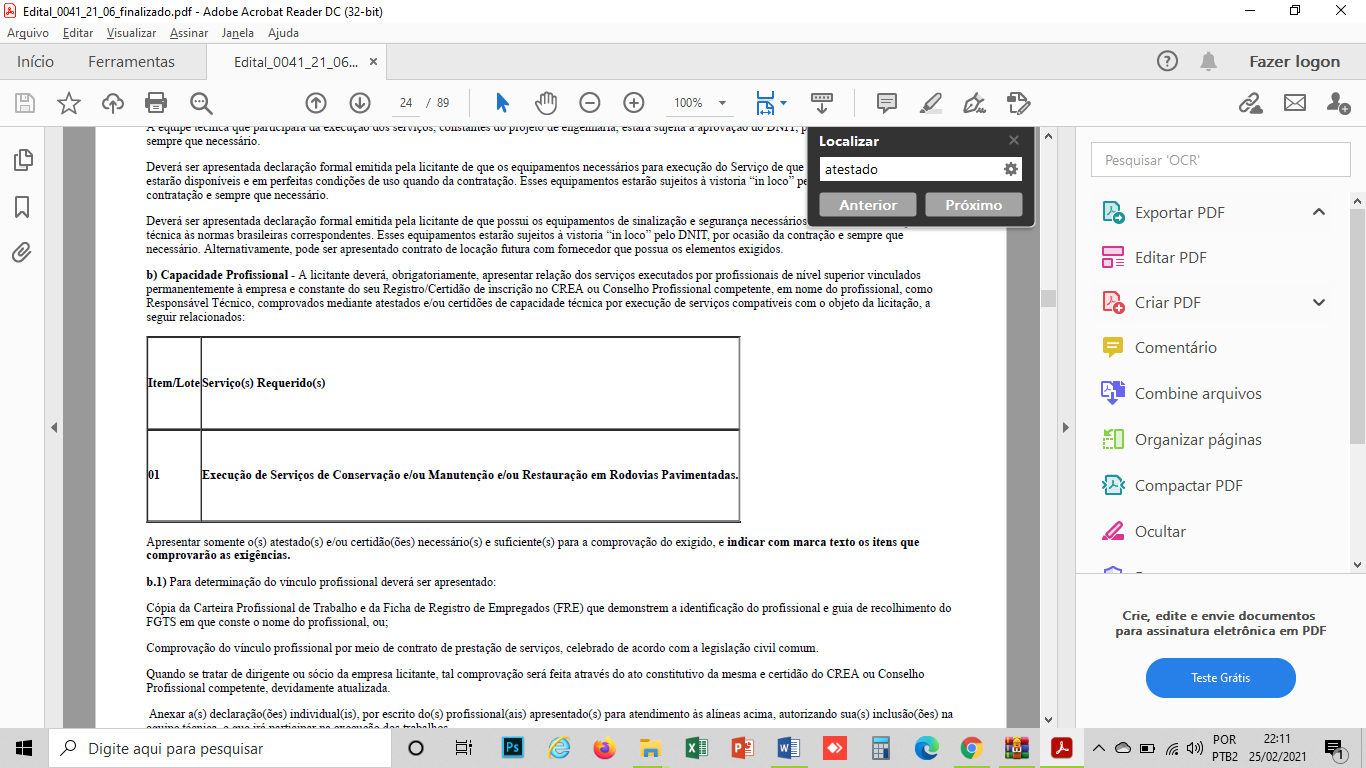 CAPACIDADE TÉCNICA:CAPACIDADE TÉCNICA:CAPACIDADE TÉCNICA:CAPACIDADE TÉCNICA:CAPACIDADE OPERACIONAL: 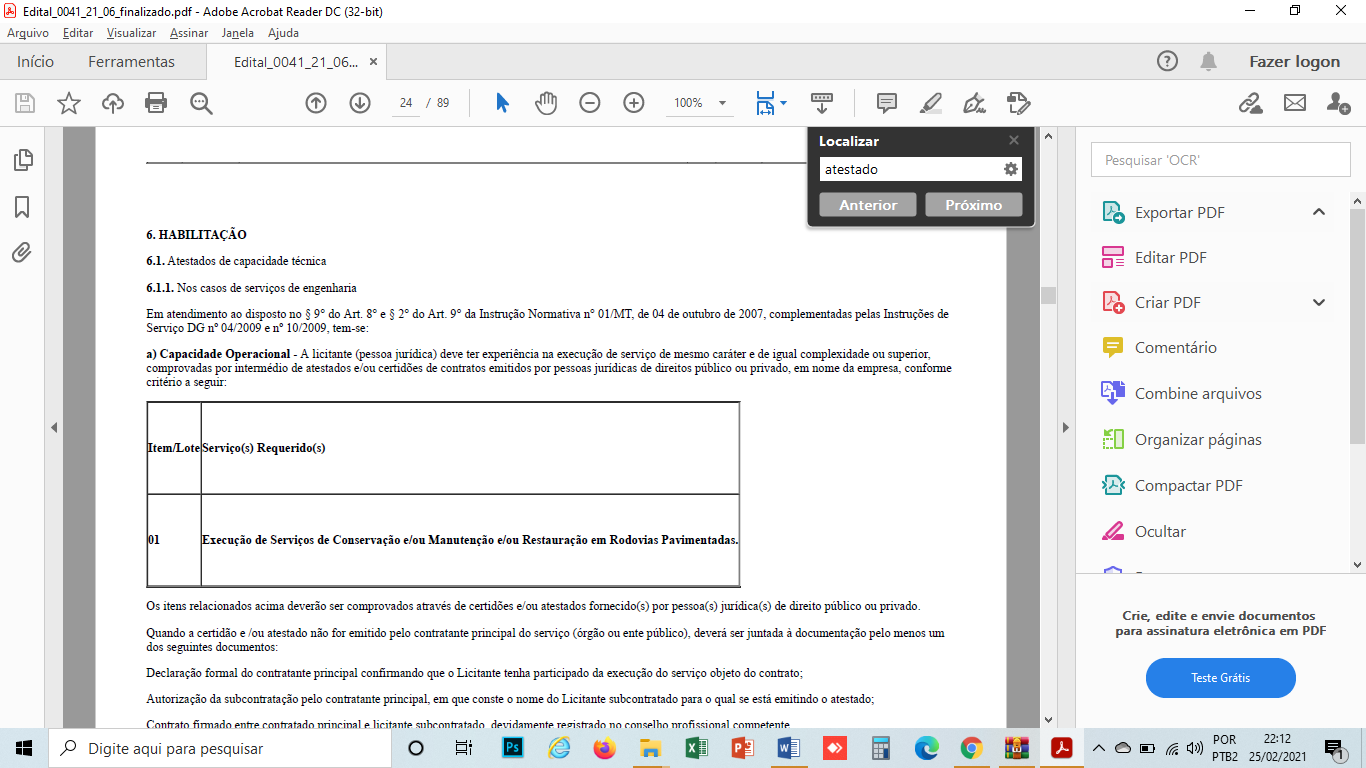 CAPACIDADE OPERACIONAL: CAPACIDADE OPERACIONAL: CAPACIDADE OPERACIONAL: CAPACIDADE OPERACIONAL:  ÍNDICES ECONÔMICOS: índices de Liquidez Geral (LG), Solvência Geral (SG) e Liquidez Corrente (LC), superiores a 1 (um). ÍNDICES ECONÔMICOS: índices de Liquidez Geral (LG), Solvência Geral (SG) e Liquidez Corrente (LC), superiores a 1 (um). ÍNDICES ECONÔMICOS: índices de Liquidez Geral (LG), Solvência Geral (SG) e Liquidez Corrente (LC), superiores a 1 (um). ÍNDICES ECONÔMICOS: índices de Liquidez Geral (LG), Solvência Geral (SG) e Liquidez Corrente (LC), superiores a 1 (um). ÍNDICES ECONÔMICOS: índices de Liquidez Geral (LG), Solvência Geral (SG) e Liquidez Corrente (LC), superiores a 1 (um).OBSERVAÇÕES: - Consórcio: Não. VISTORIA: 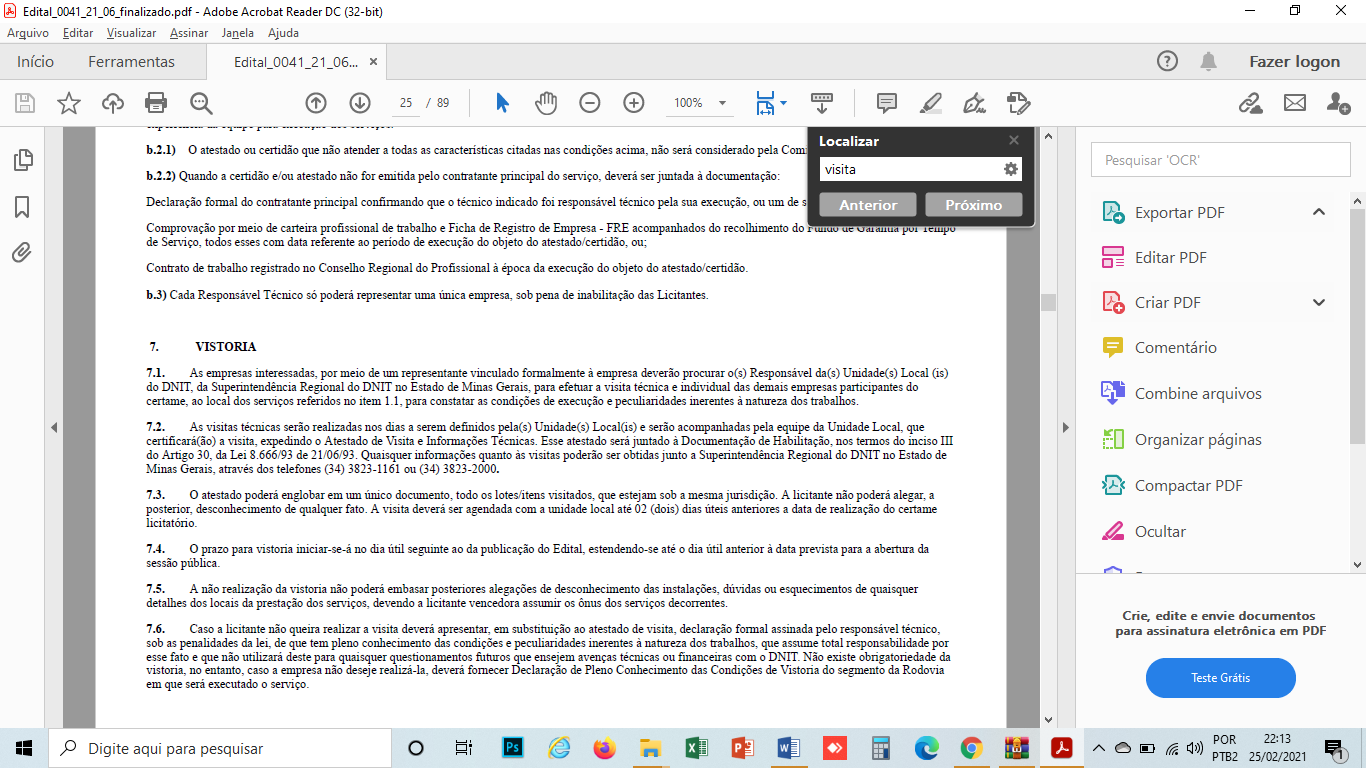 Clique aqui para obter informações do edital. OBSERVAÇÕES: - Consórcio: Não. VISTORIA: Clique aqui para obter informações do edital. OBSERVAÇÕES: - Consórcio: Não. VISTORIA: Clique aqui para obter informações do edital. OBSERVAÇÕES: - Consórcio: Não. VISTORIA: Clique aqui para obter informações do edital. OBSERVAÇÕES: - Consórcio: Não. VISTORIA: Clique aqui para obter informações do edital. 